Klubbmästerskap 2017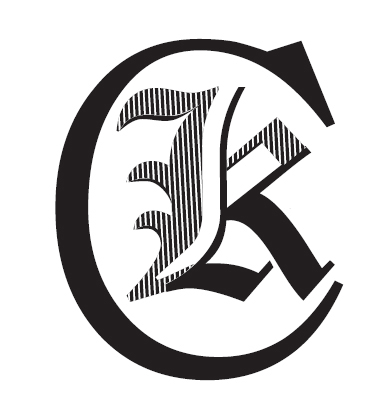 2017-09-16	Före loppet: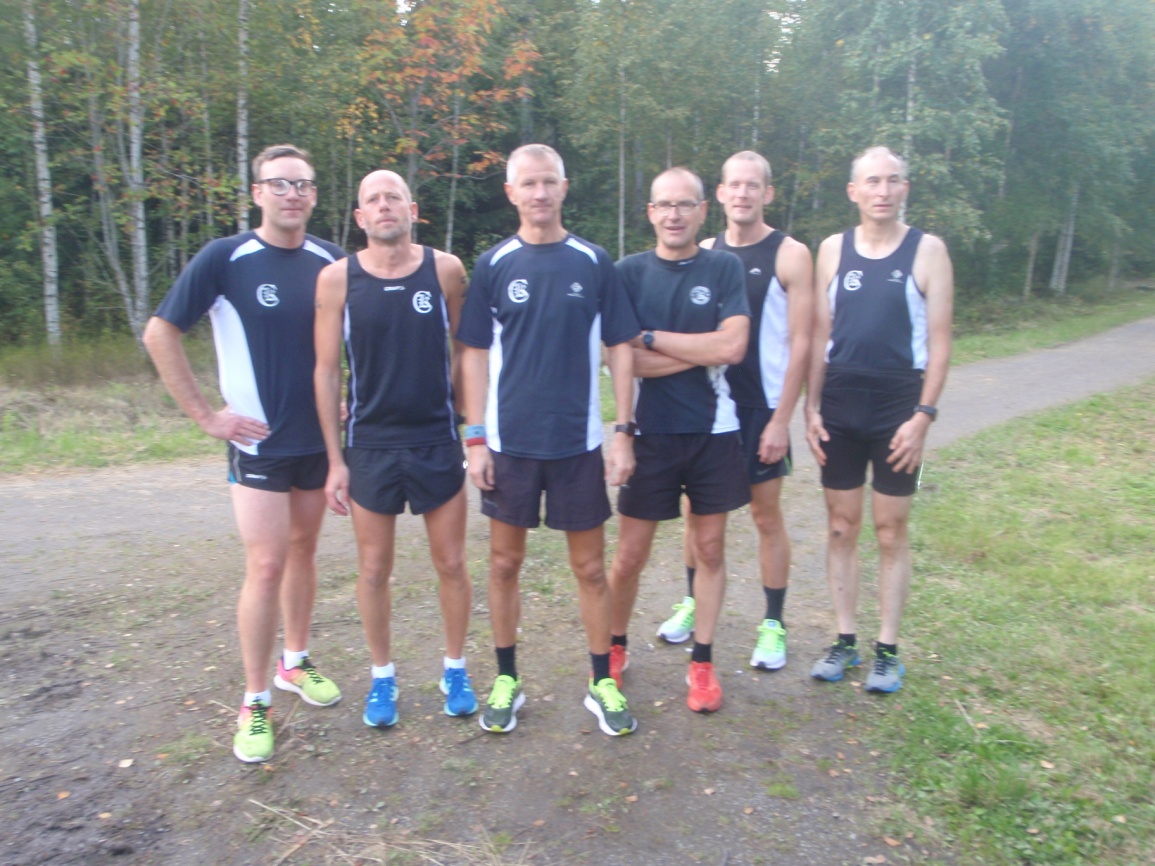 	Victor, Torbjörn, Christer, Mikael, Fredrik och Björn	Från loppet: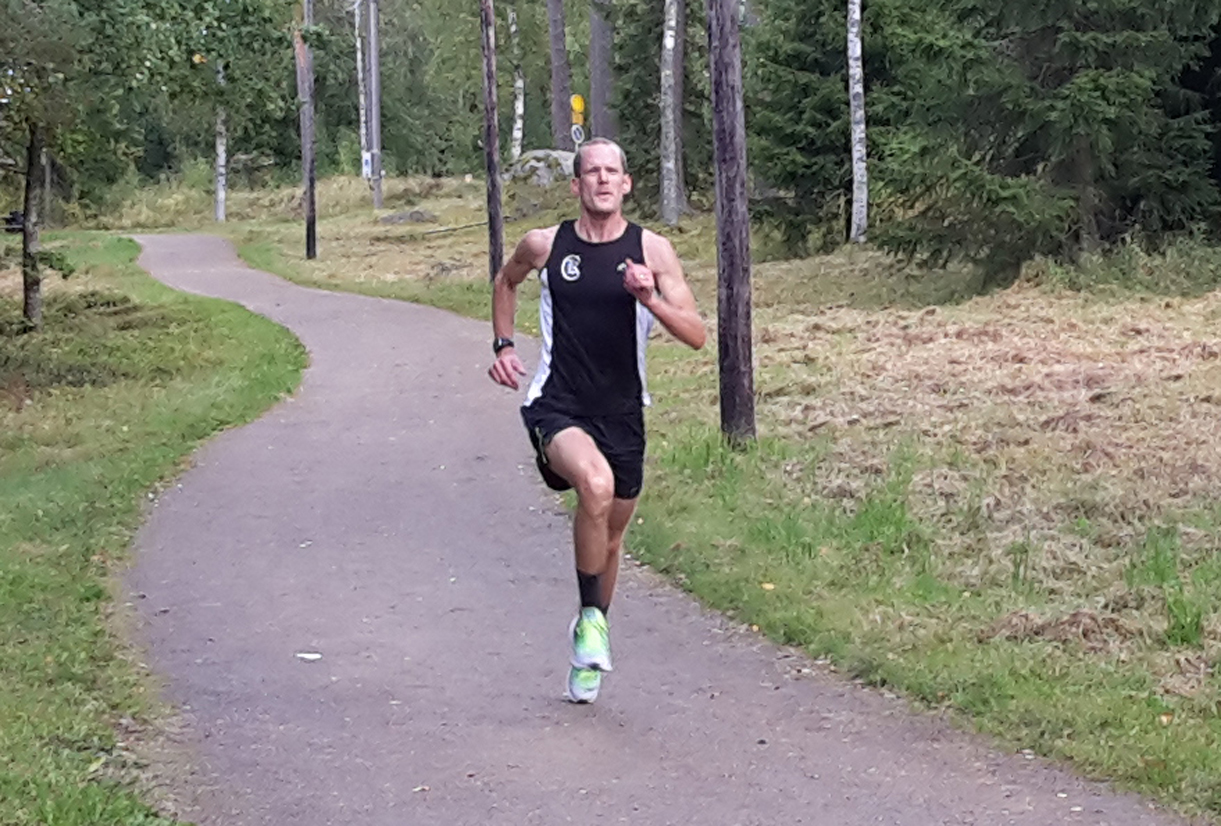 	Segraren Fredrik spurtar mot mål	Efter loppet: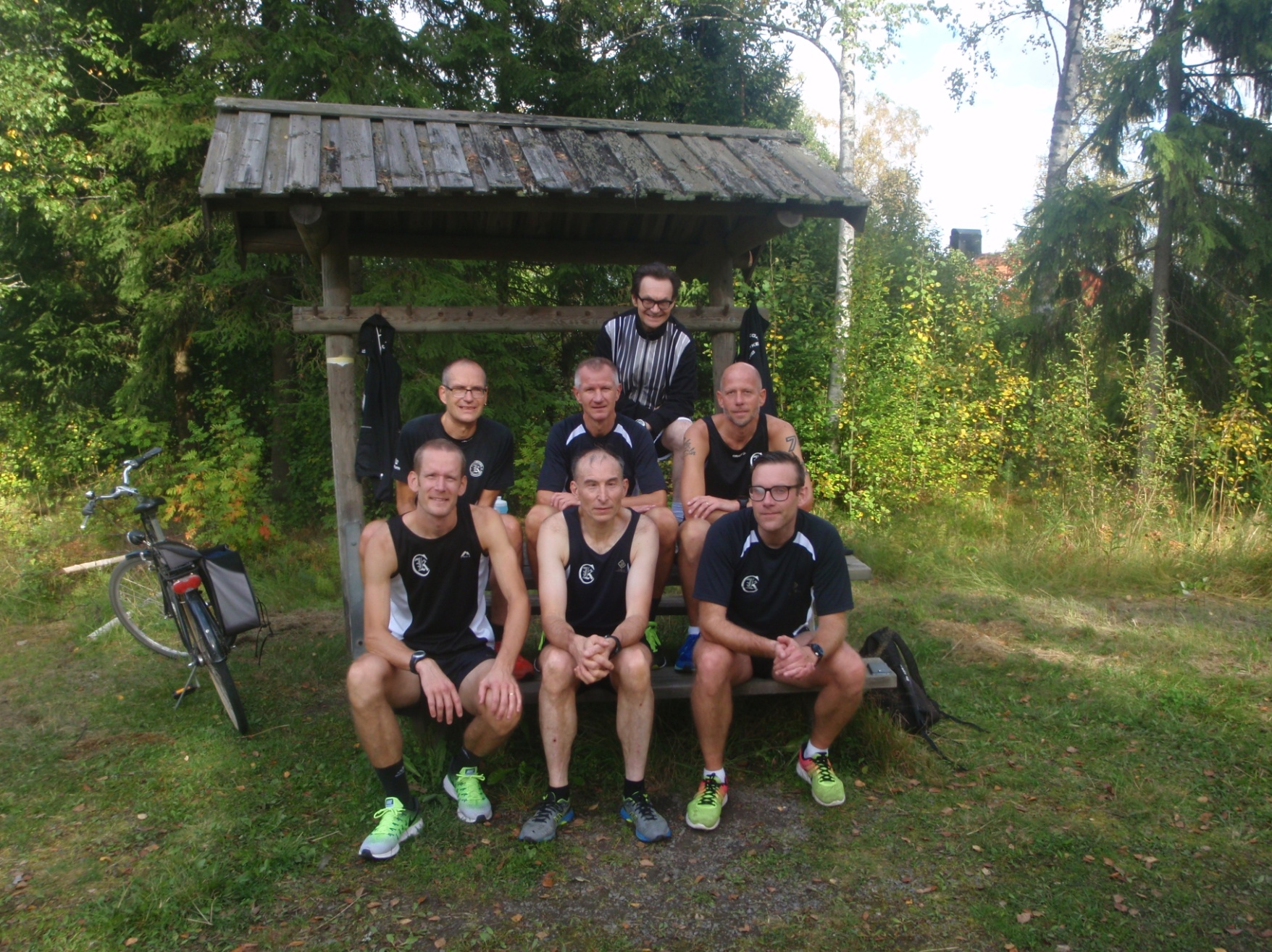 	Bakre raden: Anders (tävlingsledare); Mellersta raden: Mikael, Christer och 	Torbjörn; Främre raden: Fredrik, Björn och Victor	Från kvällens samkväm hemma hos Anders: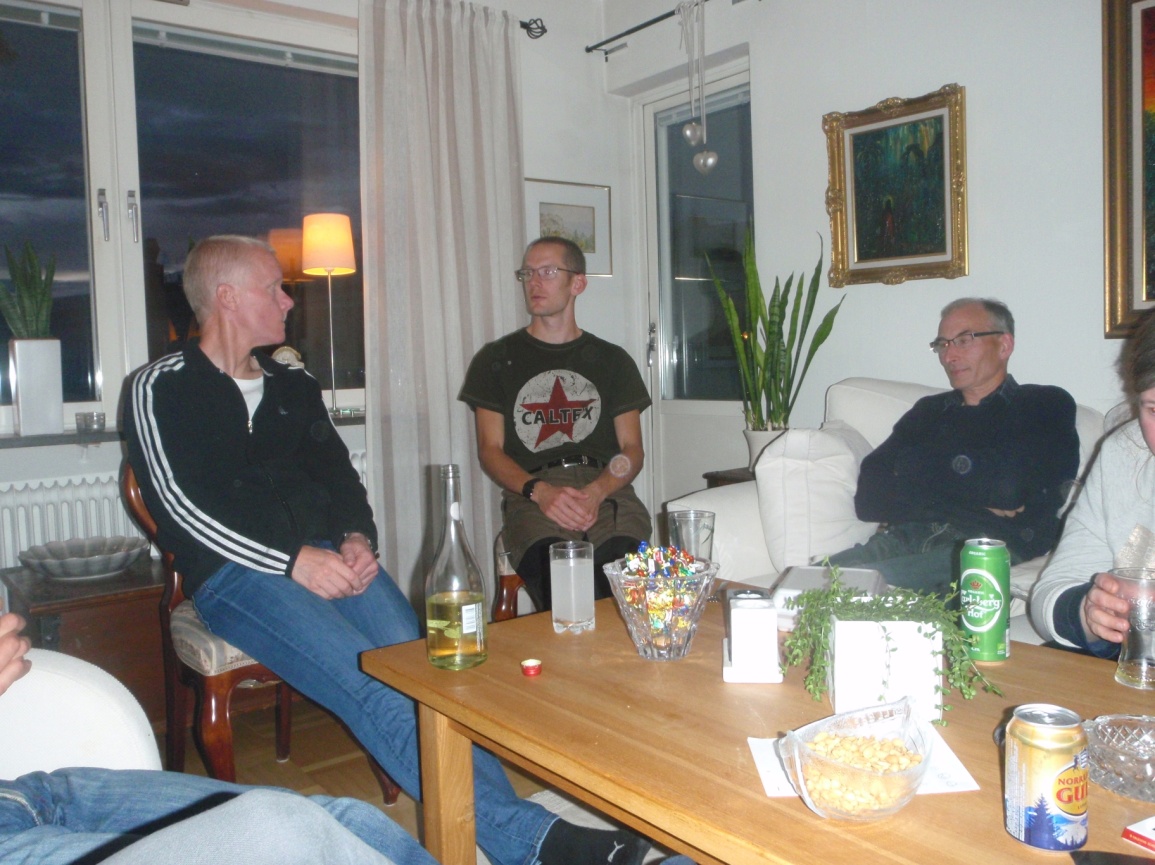 	Jonas, Fredrik och Björn	Från kvälles samkväm hemma hos Anders: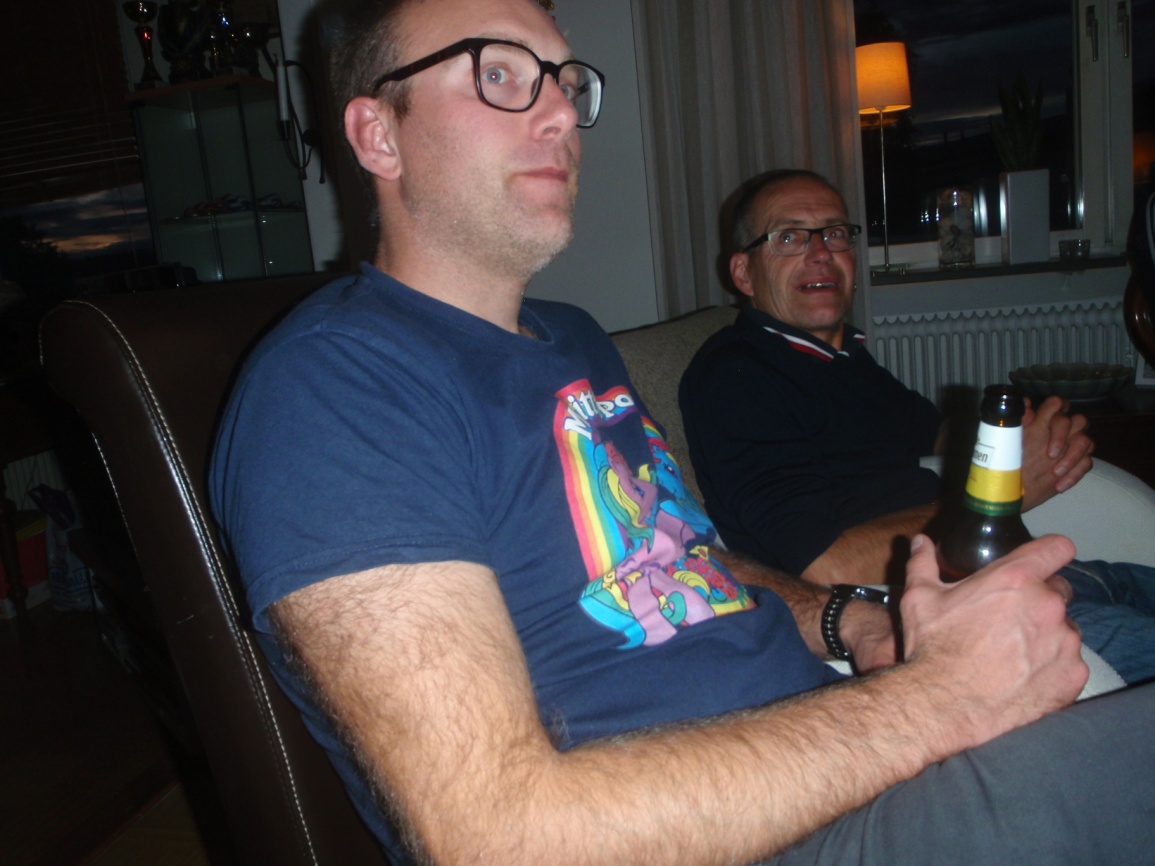 	Victor och Mikael	Från kvällens samkväm hemma hos Anders: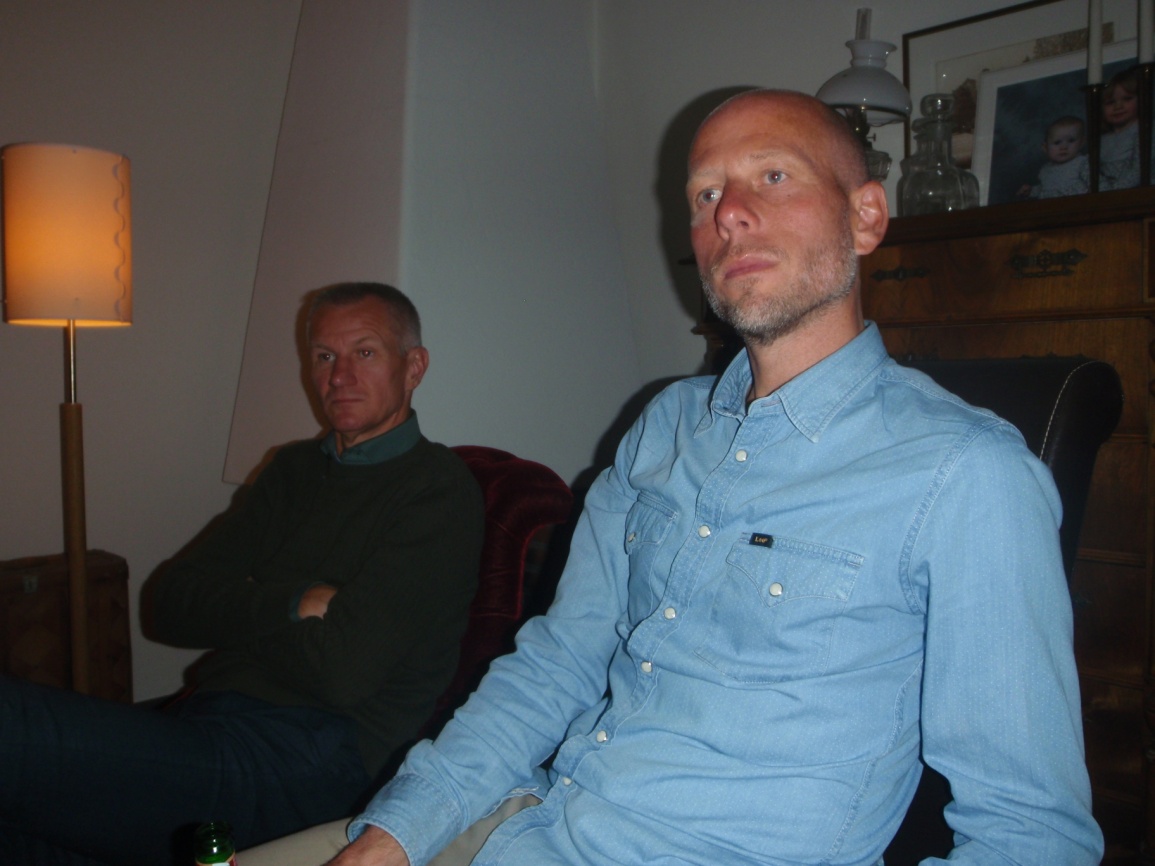 	Christer och Torbjörn